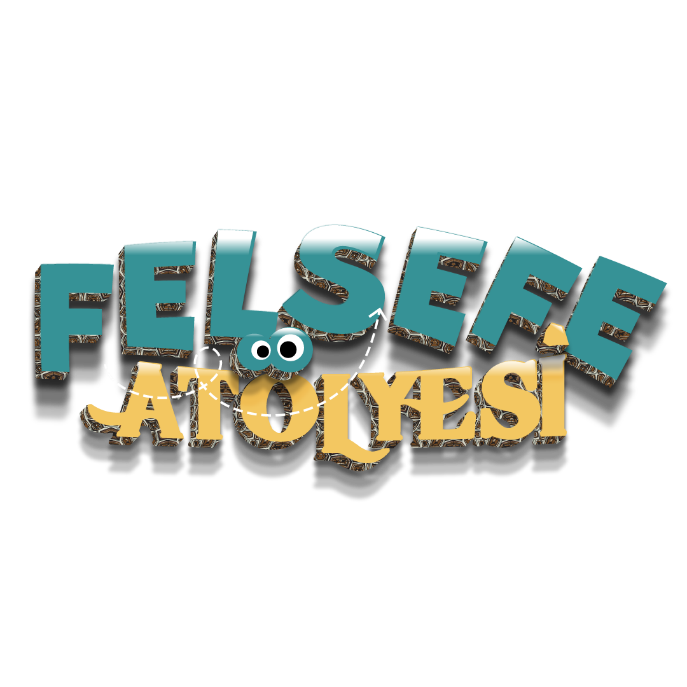 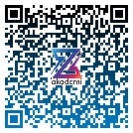 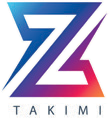 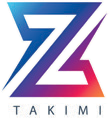 Felsefe yapmak nedir? Felsefe nasıl yapılır kısaca açıklayınız. (10 puan)Felsefi düşüncenin 5(beş) özelliğini yazınız. (10 puan)Önerme nedir? Önermeye iki örnek veriniz. (10 puan)İnsanın varoluşunun anlamı nedir?Özgür bir irademiz var mı?Bulutlar nasıl oluşur?Öğrenme ve zeka arasında nasıl bir ilişki vardır?Yaşadığımız evren gerçek mi?Yukarıda verilen soruları felsefi soru ve felsefi olmayan soru diye sınıflandırınız. (10 puan)Varlık nedir? Varlığın türlerini yazarak birer örnek veriniz. (10 puan)Metafizik ve ontoloji ilişkisini kısaca açıklayınız. (10 puan)Bilim ve felsefenin varlığı ele alış tarzlarını karşılaştırınız. (10 puan)Varlığın olmadığını savunan yaklaşımları kısaca açıklayınız. (10 puan)Varlık birbirine indirgenemeyen iki ögeden oluşur: madde ve düşünce.Madde ve ruh birbirine indirgenemez. Madde ve ruh birbirinin zıddıdır. Biri sonlu, biri sonsuz, biri somut, diğeri soyuttur.Temsilcisi: Descartes’tir.Açıklaması verilen yaklaşımın adını yazınız. (10 puan)Varoluşçuluk yaklaşımını kısaca açıklayınız. (10 puan)     BAŞARILAR DİLERİM    								Erdal AYDEMİR                                                              		                      			     Felsefe Grubu Öğretmeni



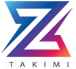 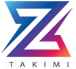 Platon’a göre felsefe doğruyu bulma yolunda düşünsel bir çalışmadır.Aristoteles’e göre felsefe var olanın ilk temellerini ve ilkelerini araştırma bilimidir.T. Hobbes göre felsefe doğru düşünmektir.Felsefe nedir? Sorusuna filozofların farklı cevaplar vermesi felsefi düşüncenin hangi özelliğiyle ilgilidir. (10 puan)Önerme olmayan cümleler nelerdir yazınız. (10 puan)Felsefi düşünce ile dil ilişkisini kısaca açıklayınız. (10 puan)Gerçeklik, doğruluk ve temellendirme kavramlarını tanımlayarak örnek veriniz. (10 puan)           Süpermen, insan, çam ağacı, deni kızı, Van kedisiYukarıda verilen kavramları gerçek varlık ve ideal varlık diye sınıflandırınız. (10 puan)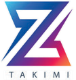 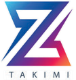 Ruh ölümsüz müdür?İnsanın bu dünyadaki yeri ve amacı nedir?Evrensel bir ahlak yasası var mıdır?Doğru bilginin ölçütleri nelerdir?Yukarıda verilen sorulardan hangileri metafizik sorulardır. (10 puan)Hiçbir değer, ilke ve kural tanımayan görüştür. Varlığın var olmadığını savunan felsefi görüştür.En önemli temsilcileri: Gorgias ve Nietzsche’dirMetafizik, ahlaki güç ve kuvvetleri yok sayan, mevcut olan güçlere, değerlere ve düzene karşı çıkan, hiçbir iradeye boyun eğmeyen görüşlerin ortak adıdırAçıklaması verilen yaklaşımın adını yazınız. (10 puan)Varlık durgun (statik) değildir.Varlık sürekli değişim ve oluş hâlindedir.Her şey değişir. Değişmeden duran hiçbir sey yoktur.Temsilcileri: Herakleitos, WhiteheadAçıklaması verilen yaklaşımın adını yazınız. (10 puan)Pragmatizm yaklaşımını kısaca açıklayınız. (10 puan)Varlığın niceliği sorunu tartışan yaklaşımları kısaca açıklayınız. (10 puan)BAŞARILAR DİLERİM    								Erdal AYDEMİR                                                              		                      			     Felsefe Grubu Öğretmeni10. Sınıf Felsefe Dersi Konu Soru Dağılım Tablosu10. Sınıf Felsefe Dersi Konu Soru Dağılım Tablosu1.Dönem2.yazılı1.Dönem2.yazılıÜniteKazanımlarOkul Genelinde Yapılacak Ortak SınavOkul Genelinde Yapılacak Ortak SınavÜniteKazanımlar1.senaryo1.senaryoFELSEFEYİ TANIMA10.1.1. Felsefenin anlamını açıklar.12FELSEFEYİ TANIMA10.1.2. Felsefi düşüncenin özelliklerini açıklar.12FELSEFEYİ TANIMA10.1.3. Felsefenin insan ve toplum hayatı üzerindeki rolünü örneklerle açıklar.2FELSEFE İLE DÜŞÜNME10.2.1. Düşünme ve akıl yürütmeye ilişkin kavramları açıklar.12FELSEFE İLE DÜŞÜNME10.2.2. Düşünme ve akıl yürütmede dili doğru kullanmanın önemini açıklar.2FELSEFE İLE DÜŞÜNME10.2.3. Bir konuyla ilgili felsefi sorular oluşturur.12FELSEFE İLE DÜŞÜNME10.2.4. Felsefi bir görüşü veya argümanı sorgular.2FELSEFENİN TEMELKONULARI VE PROBLEMLERİ10.3.1. Varlık felsefesinin konusunu ve problemlerini açıklar.6610. Sınıf Felsefe Dersi Konu Soru Dağılım Tablosu10. Sınıf Felsefe Dersi Konu Soru Dağılım Tablosu1.Dönem2.yazılı1.Dönem2.yazılıÜniteKazanımlarOkul Genelinde Yapılacak Ortak SınavOkul Genelinde Yapılacak Ortak SınavÜniteKazanımlar1.senaryo1.senaryoFELSEFEYİ TANIMA10.1.1. Felsefenin anlamını açıklar.1FELSEFEYİ TANIMA10.1.2. Felsefi düşüncenin özelliklerini açıklar.11FELSEFEYİ TANIMA10.1.3. Felsefenin insan ve toplum hayatı üzerindeki rolünü örneklerle açıklar.1FELSEFE İLE DÜŞÜNME10.2.1. Düşünme ve akıl yürütmeye ilişkin kavramları açıklar.23FELSEFE İLE DÜŞÜNME10.2.2. Düşünme ve akıl yürütmede dili doğru kullanmanın önemini açıklar.13FELSEFE İLE DÜŞÜNME10.2.3. Bir konuyla ilgili felsefi sorular oluşturur.3FELSEFE İLE DÜŞÜNME10.2.4. Felsefi bir görüşü veya argümanı sorgular.3FELSEFENİN TEMELKONULARI VE PROBLEMLERİ10.3.1. Varlık felsefesinin konusunu ve problemlerini açıklar.66